ORDER FORM - please email this form together with your deposit slip to: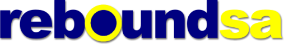 info@reboundsa.co.za    DESCRIPTION    DESCRIPTIONUnit price QuantityTotal                REBOUNDER (Two-fold: they fold in half) with book and DVD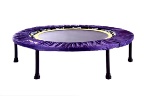                 REBOUNDER (Two-fold: they fold in half) with book and DVD                REBOUNDER (Two-fold: they fold in half) with book and DVD                REBOUNDER (Two-fold: they fold in half) with book and DVD                REBOUNDER (Two-fold: they fold in half) with book and DVDHEALTHBOUNCEPRO (Recommended user weight from 25kg to max 120kg) Includes FREE: Digital DVD 1&2 Compilation and The Miracle ExerciseR2600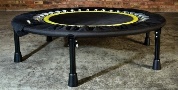 MAXPRO-HD160 (Locally developed and produced, recommended user weight from 25kg to max 160kg) Includes FREE: Digital video and ebook  contentR4500               OPTIONAL ACCESSORIES               OPTIONAL ACCESSORIES               OPTIONAL ACCESSORIES               OPTIONAL ACCESSORIES               OPTIONAL ACCESSORIES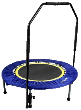 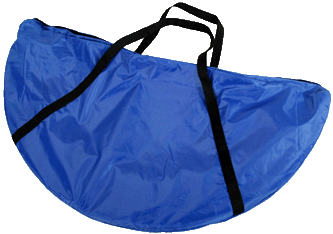 Canvas Carry Bag R150Support bars Removable, adjustable support bars. Recommended for people with compromised balance, recovering from injury and illness and the frail. R450               BOOK & DVD’S                                                        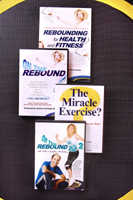                BOOK & DVD’S                                                        Rebounding for Health and Fitness BOOK 160 page soft cover book by Keith and Justine McFarlane R150On the Rebound Compilation - DVD 1 and DVD2  2 x 40 min sessions                                                                            Physical DVDR120“The Miracle Exercise?” DVD 3 information, instruction, Mind Power and quick 2 – 5 min sessions. Running time 60 minutes                                                  Physical DVDR120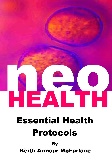 Essential Health ProtocolsAn End to All DiseaseThe Eightfold PathwayThe Little Big Book of HealthR60R60R180R90               SPARE PARTS                SPARE PARTS                SPARE PARTS                SPARE PARTS                SPARE PARTS 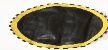 Replacement Mats (please mark whether 36 spring unit or 32 spring unit)R350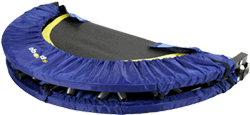 Replacement Skirts R350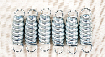 Mat Springs R25 each (R125 for 6 springs)R25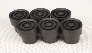 Rubber leg shoes/ Leg Springs R25 eachR25DELIVERY OPTIONS Note: for multiple rebound orders, please call or email for a quote - Exclude this section if you are collecting from ReboundSA in JHB (NB: Price per rebounder)DELIVERY OPTIONS Note: for multiple rebound orders, please call or email for a quote - Exclude this section if you are collecting from ReboundSA in JHB (NB: Price per rebounder)DELIVERY OPTIONS Note: for multiple rebound orders, please call or email for a quote - Exclude this section if you are collecting from ReboundSA in JHB (NB: Price per rebounder)DELIVERY OPTIONS Note: for multiple rebound orders, please call or email for a quote - Exclude this section if you are collecting from ReboundSA in JHB (NB: Price per rebounder)1. Small parcel Support Bars, Carry Bags, Mats, Skirts, Books & DVD’s R1002. JHB Courier 24 hours (weekdays) Door-to-door courier delivery in the JHB area  R110 PTA Courier1 – 2 working days for door-to-door courier delivery to Midrand, PTA East and West & up to Roslyn & Zambezi drive.   R110Gauteng Surrounding 2 – 3 working days door-to-door courier delivery Gauteng Surrounding areasR2153. Cape Courier3 – 4 working days door-to-door courier delivery to W/Cape R215PE/East London3 – 4 working days door-to-door courier delivery to these Major cities  R2154. KZN Courier2 – 3 working days door-to-door courier delivery to KZN R2155. Bloemfontein/Nelspruit2 – 3 working days door-to-door courier delivery to these Major cities  R2156. Outlying/FarmCourier to small towns outlying areas and farms – please call for a quoteCourier to small towns outlying areas and farms – please call for a quoteCourier to small towns outlying areas and farms – please call for a quoteTotal for Rebounder and/or books, DVD’s and DeliveryTotal for Rebounder and/or books, DVD’s and DeliveryRNAMEDATEReboundSASTD BankBranch: The GlenBranch Code: 006005Ac. 041 146 867DELIVERY ADDRESS    If applicable, include any special delivery instructions.                                                                                          Post CodeDELIVERY ADDRESS    If applicable, include any special delivery instructions.                                                                                          Post CodeReboundSASTD BankBranch: The GlenBranch Code: 006005Ac. 041 146 867Tel                                                                                     Email (Landline and Cell if possible) Tel                                                                                     Email (Landline and Cell if possible) Tel                                                                                     Email (Landline and Cell if possible) 